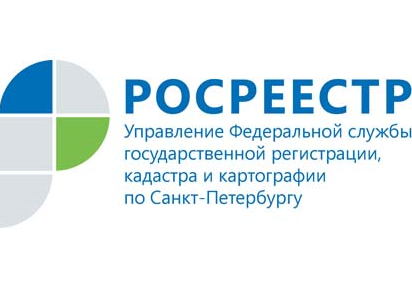 АНОНСЕсть вопросы по государственному земельному надзору?2 апреля 2020 года с 10.00 до 12.00 часов  Управление Росреестра по Санкт-Петербургу проводит горячую телефонную линию «Осуществление государственного земельного надзора». На вопросы горожан по телефону 400-04-50 ответит заместитель начальника отдела государственного земельного надзора Управления Росреестра по Санкт-Петербургу – Юрий Иванович Манько.